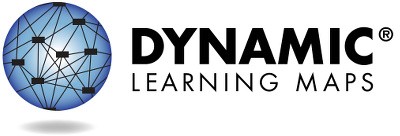 النتائج الإجماليةيتمكن الطلاب من خلال العلوم الابتدائية من إظهار تحصيلهم في 27 مهارة متعلقة ب9 عناصر أساسية. لقد أتقن [اسم الطالب] ___ من هذه المهارات الـ27 خلال ربيع 2023 . إجمالاً، يقع مستوى إتقان [اسم الطالب] لمادة العلوم ضمن _____ من أربع فئات للأداء: _______. يمكن الاطلاع على المهارات المحددة التي أتقنها والتي لم يتقنها [اسم الطالب] في الملف التعليمي لـ [اسم الطالب].ناشئ	يقترب من الوصول إلى الهدفوصل إلى الهدف	متقدمالمجالتُلخص الرسوم البيانية الشريطية النسبة المئوية لإتقان المهارات حسب المجال. لا يُختبر كل الطلاب في كل المهارات بسبب توفر المحتوى على مستويات مختلفة لكل معيار.علوم الأرض والفضاء __ %أتقن _ من 9 مهاراتعلوم الحياة __ %أتقن _ من 6 مهاراتصفحة 1 من 2للحصول على معلومات أوفى بما يشمل المصادر، يرجى زيارة https://dynamiclearningmaps.org/states.(c) جامعة كانساس.  جميع الحقوق محفوظة. لغايات تعليمية فقط. لا يجوز استخدامها لغايات تجارية أو غايات أخرى دون أخذ الموافقة. "خرائط التعلم الدينامية" هي علامة تجارية لجامعة كانساس.ملف الأداء، يتبععلم الفيزياء __ %أتقن _ من 12 مهارة+ لم تُقيّم أي عناصر في هذا المجالمعلومات أوفى عن أداء [اسم الطالب] في كل من العناصر الأساسية التي تشكّل المجال موجودة في الملف التعليمي.للحصول على معلومات أوفى بما يشمل المصادر، يرجى زيارة https://dynamiclearningmaps.org/states.	الصفحة 2 من 2يوجد أدناه ملخص أداء [اسم الطالب] في المستوى الابتدائي للعلوم في العناصر الأساسية. تستند هذه المعلومات إلى كل اختبارات خرائط التعلم الدينامية DLM التي أداها [اسم الطالب] خلال ربيع 2023 . خضع [اسم الطالب] للتقييم في ___ من 9 عناصر أساسية متوقعة في مستوى العلوم الابتدائية.  خضع الطالب للتقييم في ___ من 3 مجالات مُتوقعة في مستوى العلوم الابتدائية.إن إظهار إتقان المستوى خلال التقييم يفترض فيه إتقان كل المستويات السابقة بهذا العنصر الأساسي. يصف هذا الجدول المهارات التي يُظهرها طفلك في التقييم وكيفية مقارنة هذه المهارات بالتوقعات الخاصة بهذا المستوى.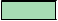 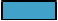 المستويات المتقنة في هذه السنةلا توجد أدلة إتقان في هذا العنصر الأساسي العنصر الأساسي لم يُختبرصفحة 1 من 2يهدف هذا التقرير إلى أن يكون مصدرًا للأدلة في عملية التخطيط التعليمية. تجمع النتائج كل استجابات العنصر من السنة الدراسية بالكامل. قد لا تكون نتائج الإتقان المُقدرة والمعروضة هنا تُمثل تمامًا ما يعرفه ويفعله طفلك؛ لأنه قد يُظهر معارف ومهارات بطريقة تختلف حسب السياقات المختلفة.للحصول على معلومات أوفى بما يشمل المصادر، يرجى زيارة https://dynamiclearningmaps.org/states. (c) جامعة كانساس.  جميع الحقوق محفوظة. لغايات تعليمية فقط. لا يجوز استخدامها لغايات تجارية أو غايات أخرى دون أخذ الموافقة. "خرائط التعلم الدينامية" هي علامة تجارية لجامعة كانساس.المستويات المتقنة في هذه السنةلا توجد أدلة إتقان في هذا العنصر الأساسي العنصر الأساسي لم يُختبرالصفحة 2 من 2للحصول على معلومات أوفى بما يشمل المصادر، يرجى زيارة https://dynamiclearningmaps.org/states.العنصر الأساسيإتقان المستوىإتقان المستوىإتقان المستوىالعنصر الأساسي12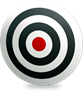 3 (الهدف)علوم. عناصر أساسية. 5.علم الفيزياء2-1تعرّف على الذوبان والتجمدقارن الوزن قبل وبعد الذوبان والتجمدقارن الوزن قبل وبعد التسخين، أو التبريد، أو المزجعلوم. عناصر أساسية. 5.علم الفيزياء3-1طابق الخصائص الفيزيائيةصنف المواد حسب خصائصها الفيزيائيةتعرّف على المواد حسب خصائصها علوم. عناصر أساسية.5.علم الفيزياء2-1أدرِك اتجاه الأغراض عند سقوطهاتوقَّع اتجاه الأغراض عند سقوطهااعرض كون الجاذبية تتجه نحو الأسفلعلوم. عناصر أساسية.5.علم الفيزياء3-1حدد النماذج التي تُظهر أن النباتات تحتاج ضوء الشمس لتنمواعرض النباتات التي تلتقط الضوء من الشمساعرض الطاقة الموجودة في الطعام والتي تأتي من الشمسعلوم. عناصر أساسية.5.علوم الأحياء1-1ميِّز الكائنات التي تنمو من الكائنات التي لا تنموقدم أدلة على نمو النباتات قدم أدلة بأن النباتات تحتاج إلى الهواء والماء حتى تنموعلوم. عناصر أساسية.5.علوم الأحياء2-1تعرف على أطعمة بشرية شائعةحدد نموذجًا يُظهر المادة التي تنتقل من النباتات إلى الحيواناتاعرض المادة التي تنتقل خلال الكائنات الحيةعلوم. عناصر أساسية.5.علوم الأرض والفضاء2-1رتِّب الأحداث التي تشتمل على شروق وغروب الشمستعرّف على الأنماط التي تراها طوال اليوماعرض أنماطًا فصلية طوال اليوم العنصر الأساسيإتقان المستوىإتقان المستوىإتقان المستوىالعنصر الأساسي123 (الهدف)علوم. عناصر أساسية.5.علوم الأرض والفضاء2-1توقع روتين لاتباعه عند هطول المطرتعرّف على كيفية تأثير الماء في الناساعرض لكيفية تأثير الماء في الكائنات الحية في المنطقةعلوم. عناصر أساسية.5.علوم الأرض والفضاء3-1حدد طريقة لحماية أحد موارد الأرضقارن الأساليب التي تساعد في حماية موارد الأرضصف كيفية حماية موارد الأرض